«ПРИКОСНИСЬ   К   ПРИРОДЕ   СЕРДЦЕМ»СЦЕНАРИЙ  МУЗЫКАЛЬНО – ПОЗНАВАТЕЛЬНОГО  ПРАЗДНИКА  ДЛЯ   ДЕТЕЙ   4 – 6 лет.АВТОР  СЦЕНАРИЯ  Козлова Наталья Анатольевна музыкальный	 руководитель детского сада Детский сад  Филиала ГУП «Медицинский центр» Детский санаторий  им.Т.Г.Шевченко. город Евпатория.Цель :	- Формировать экологическую культуру детей, воспитывать любовь к природе, формировать экологически грамотное взаимодействие с окружающей средой. - Развивать  музыкальные способности детей в пении, танцах, музыкальных играх;  способность различать  характер  инструментальной музыки, средства выразительности.  - Способствовать накоплению музыкальных впечатлений.Музыкальный репертуар по выбору музыкального руководителя.Роли 	 Феи  Земли, Бяки – Буки   исполняют взрослые.В роли Серого Волка ребенок старшей группы.(звучит грустная музыка, дети входят в музыкальный зал).Слайд.Ведущий.	Ребята, сегодня у нас необычный день – праздник, посвященный 	нашему общему дому – Земле, воде, воздуху. Послушайте, чьи песенки 	звучат, какой  характер у птичьей музыке. Кто вспомнит,  какие песни 	мы пели о природе?  Но, почему,   же  звучит   	такая печальная 	музыка? Посмотрите, нас встретила ФЕЯ  ЗЕМЛИ. 	Сейчас мы все 	узнаем у нее.ФЕЯ ЗЕМЛИ (входит).				Мои реки и озера загрязнились, пересохли ручейки в лесах.			Пропадают ели и осины, пропадают грибы и ягоды в борах.			Чистый воздух дымом загрязняют,			Всё живое на планете погибает (плачет)Ведущий.	Что случилось? Как же так? Ребята, посмотрите, что произошло с 	нашей прекрасной ЗЕМЛЕЙ! Как тебе помочь, ФЕЯ?Слайд: мусор на земле, мусор в воде.  ФЕЯ ЗЕМЛИ.	Я ФЕЯ  ЗЕМЛИ и я очень больна.Ведущий.		Ребята, чем же больна наша природа?Ответы детей. Ведущий.		Когда-то наша ПЛАНЕТА была цветущая, живая, красивая. 	Птицы пели песни, журчала вода (звучит фонограмма) , но люди не 	заботились о ней. И вот что произошло.	Сколько мусора! Завяли цветы, птицы и звери спрятались и 	болеют. Как же помочь? Надо сначала навести порядок. Кто нам 	поможет? Правильно, мы сами должны помочь ФЕЕ ЗЕМЛИ.      Объявляем набор в команды ЧИСТОТА и КРАСОТА.Слайд.Проводятся игры – эстафеты:«НАВЕДЕМ   ПОРЯДОК   НА   ПЛАНЕТЕ»(Между играми дети  рассказывают,  зачем надо сортировать мусор,  что 	можно изготовить из отходов).Слайды: поделки из бросового материала.«ЗДРАВСТВУЙ, НОВЫЙ ДЕНЬ»Танцевальный номер с султанчикамиВедущий.		Как славно мы потрудились. На чистой полянке так хорошо 	петь и танцевать.Слайд: цветущая поляна.«МЫ   НА   ЛУГ   ХОДИЛИ» хороводный танецФЕЯ  ЗЕМЛИ.	Спасибо, ребята, как прекрасна чистота, но почему мне 	трудно дышать, ах, посмотрите!Слайд: дымящие трубы, смог над городом.Ведущий.		Ребята, а чем мы дышим? Это про воздух придумали такую 	загадку: «Маленький, маленький в любую щелку пройдет».Дети рассказывают,  для чего нужен воздух, кому он нужен. Проводят эксперимент – закрывают рот и нос ладошкой.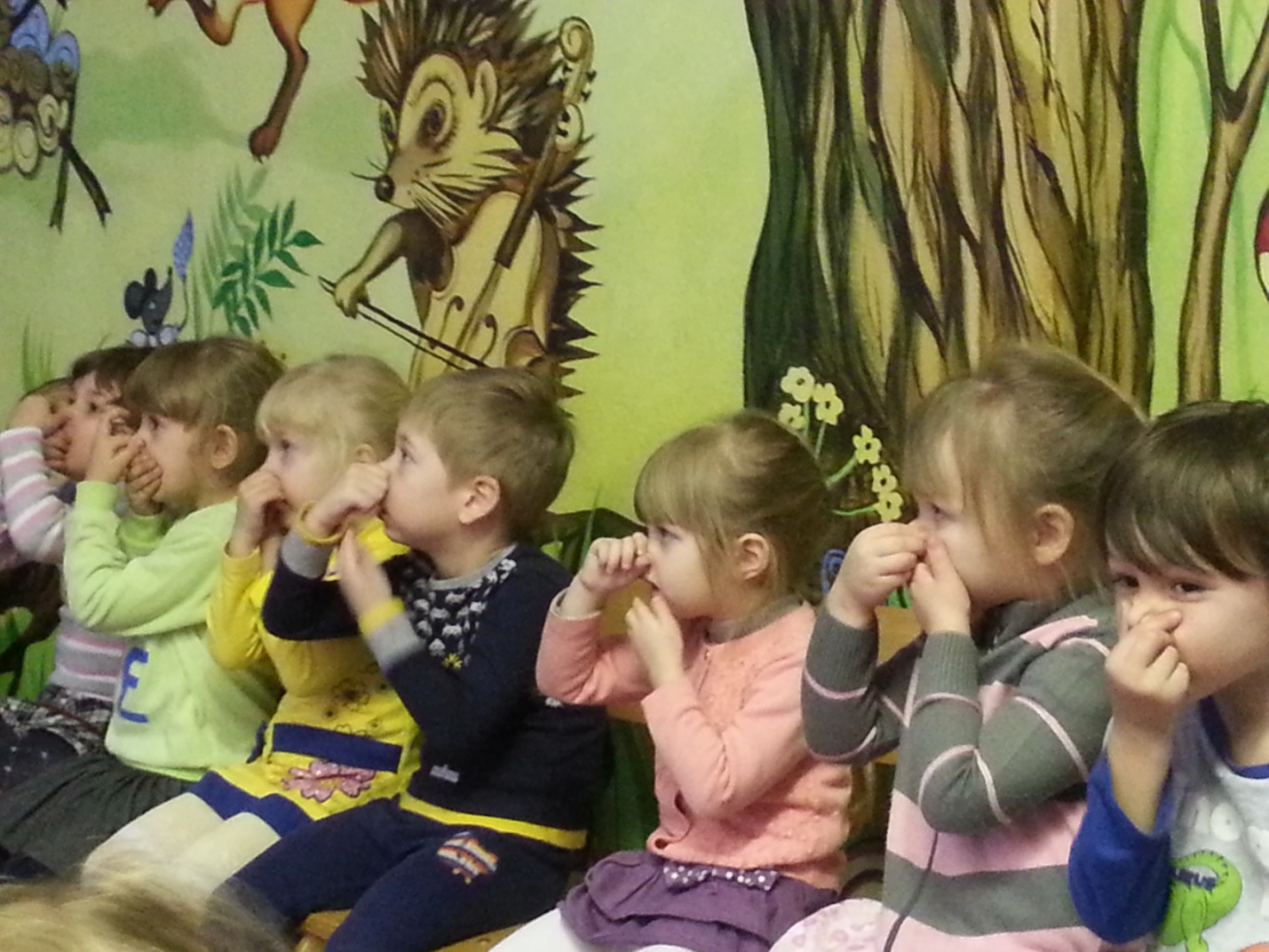 Ведущий.		Что произойдет,  когда  у нас не станет воздуха? Без 	воздуха на планете не сможет никто прожить. Почему мы болеем? 	Отчего воздух загрязняется? Что делать, чтобы очистить его?Слайд: птицы в чистом небе.«ЛЕТИТЕ   ПТИЦЫ   В   НЕБЕСА» танцевальный номерФЕЯ ЗЕМЛИ.	На планете ЗЕМЛЯ жизнь зародилась в воде, как в большой колыбельке. Давайте попробуем руками показать как это было (дети выполняют плавные, движения вверх-вниз, разводят в стороны). В воде появились очень маленькие существа, такие как вы сейчас, беспомощные, неумелые (дети под музыку показывают движения маленьких рыбок). Потом эти существа росли и появились люди, которые сейчас загрязняют свою колыбельку. Вода становится мутной и опасной для здоровья.  Смотрите!ФЕЯ  ЗЕМЛИ  показывает колбы с чистой и мутной водой. С помощью детей 	старшей группы,  она очищает мутную воду.Слайд: чистый родник.ФЕЯ  ЗЕМЛИ.	Пьют воду цветы и заводят свои хороводы.«Я – РОМАШКА, ТЫ – ВЬЮНОК» танцевальный номер 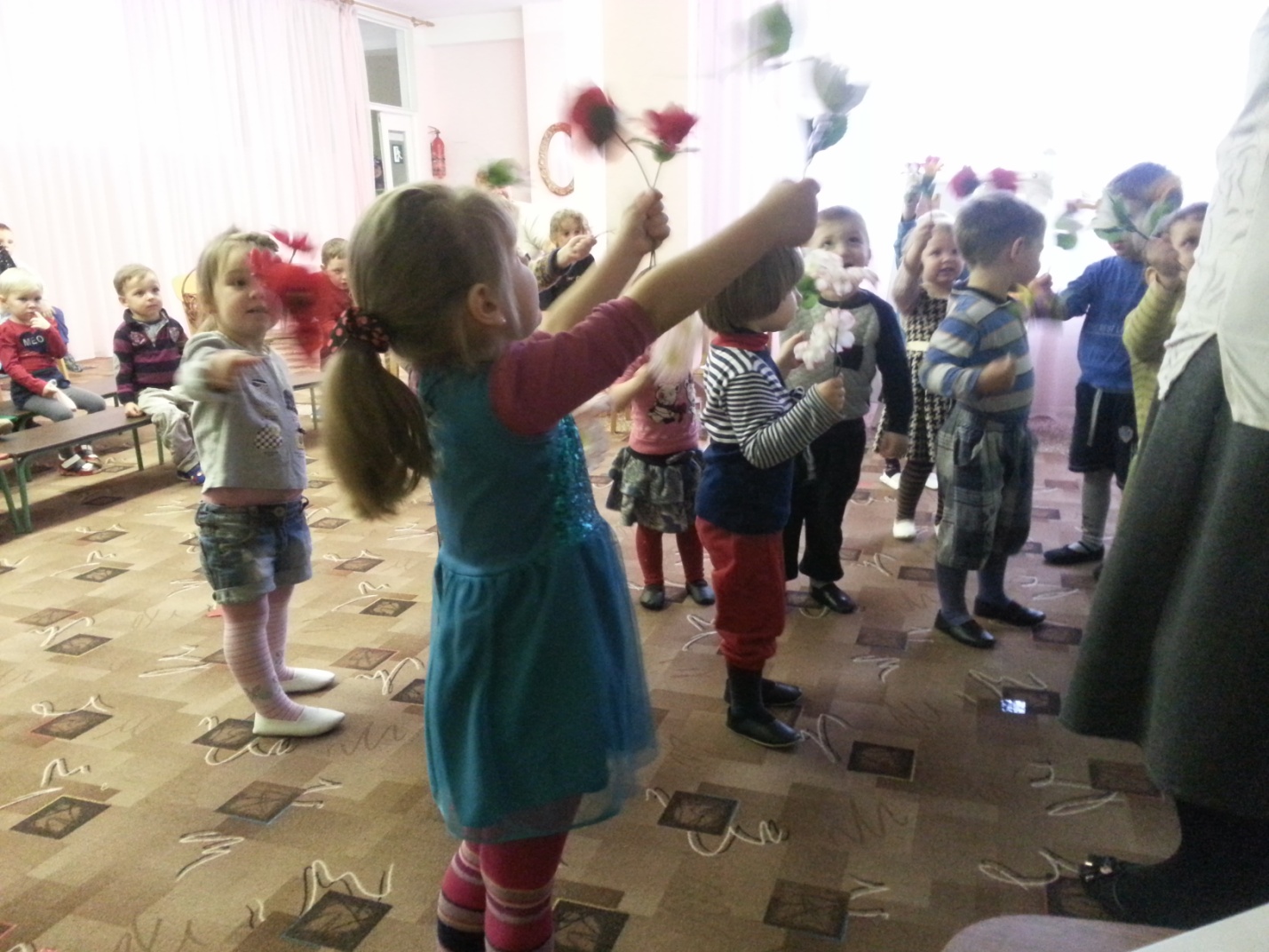 Ведущий.		Как же хорошо дышать свежим воздухом, пить чистую 	воду, гулять по цветущей ЗЕМЛЕ. Ребята, а как называется наука, 	которая помогает нам узнать, как с природой подружиться, как природе 	помогать? Экология.ФЕЯ   ЗЕМЛИ.	Как прежде стала планета ЗЕМЛЯ 			Прекрасной, чистой, величавой.			Чтоб дальше жить на этом свете,			И людям быть за всё в ответе – 			Учись природу охранять,			Любить её и защищать (благодарит за помощь и уходит).Ведущий.		Любить, беречь и защищать природу – это девиз юного 	экологического патруля. Все ребята нашего детского сада принимают 	участие в работе экологического патруля. Пусть зазвучит музыка, и 	выйдут ребята из отряда «ЗЕЛЕНЫЙ   ПАТРУЛЬ». 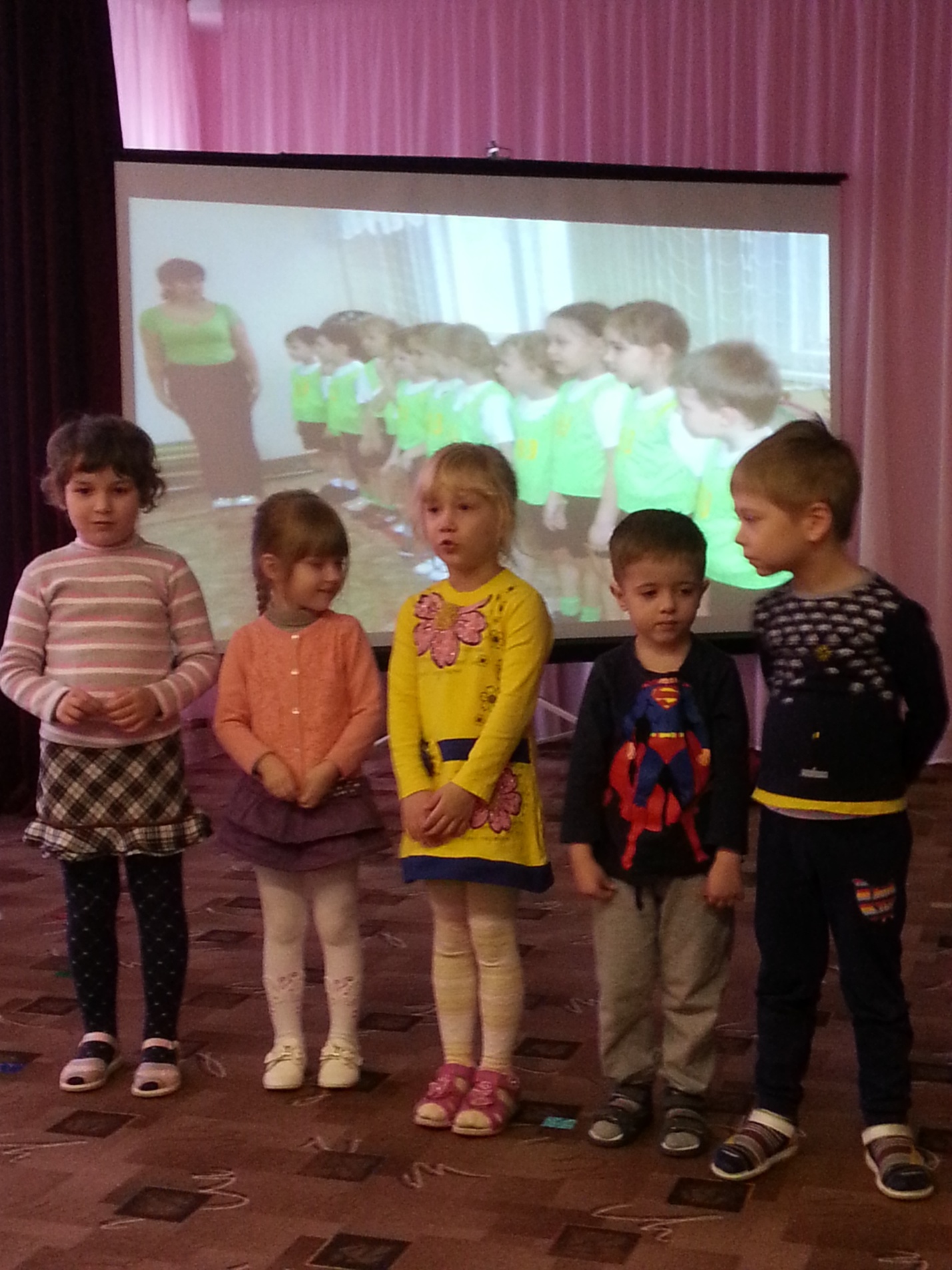 Дети читают стихотворение:		Все, кто слышит нас сейчас – в лес, поля ступайте,							 природу наблюдайте.		Вдруг кому грозит беда – нам расскажите тогда.		Природа не забава – богатство всей страны.		Деревья, реки, травы на пользу всем даны.		Будем мир оберегать, будем взрослым помогать! Ведущий.	Ребята, вы слышите?  Кто-то к нам идет…Волк (роль исполняет ребенок):		Волка все ребята знают, я живу давно в лесу.		К вам пришел не зря на праздник – жалобы я вам несу.Ведущий (берет папку).		Спешит патруль на помощь всем в беде.		Волчок, не бойся, мы поможем тебе.Волк.		Вот книга с жалобами от зверят, патруль на помощь звать хотят,		В лесочке появилась Бука - Бяка, ужасная и злая забияка.		Мусорит, зверей пугает, цветы и веточки ломает.		Помогите нам, друзья, нам без помощи нельзя.Ведущий.	Экологический патруль мы в лес отправим		И Бяку-забияку все вместе мы исправим!Волк.		Опоздали, вот она, сама идет сюда, спасайтесь (спрятался за 	ведущего).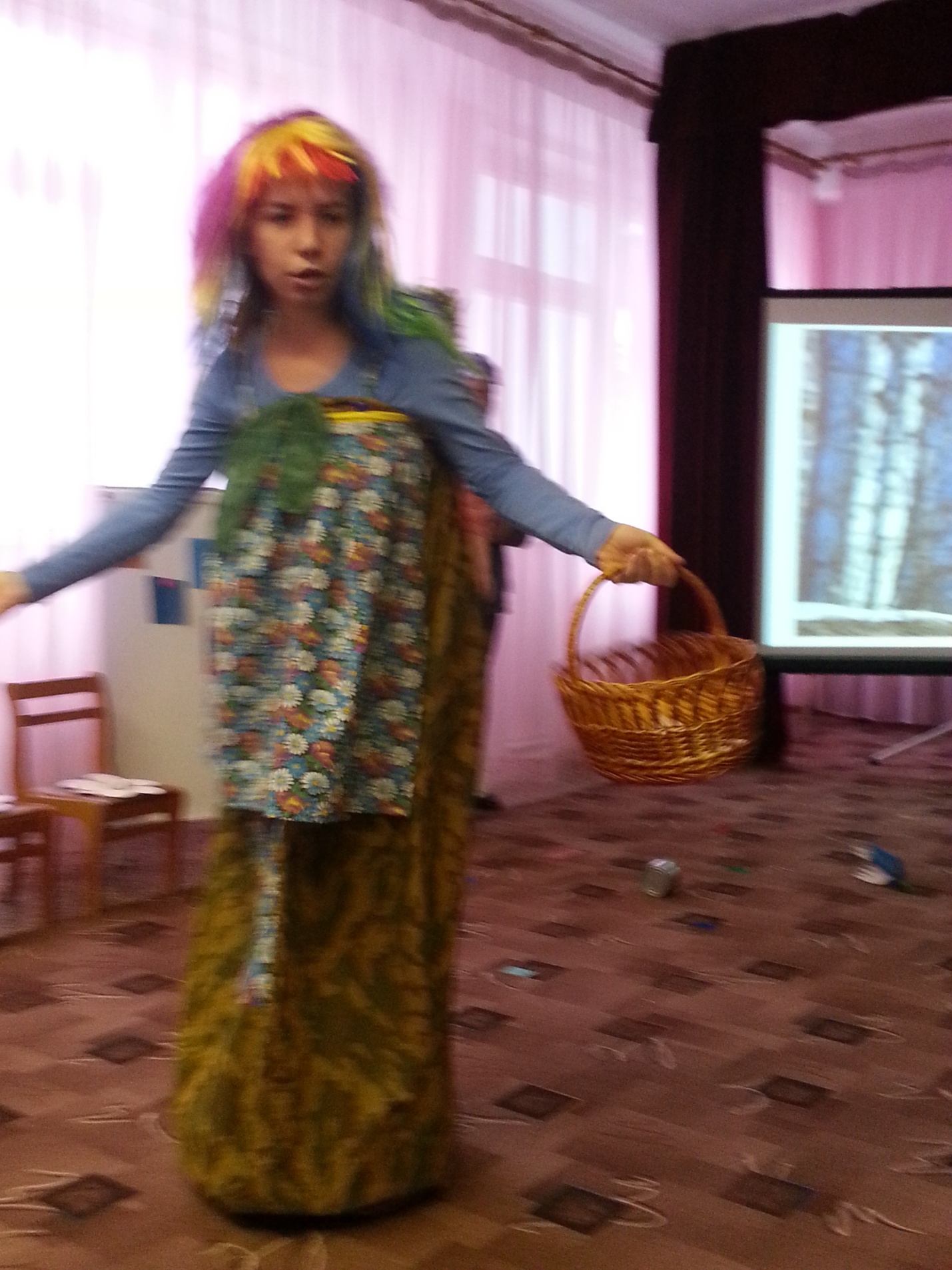 Бяка - Бука (роль исполняет взрослый).		По лесочку я хожу, из рогатки птичек бью,		Я их всех перебью, а цветочки растопчу.		Склянки, банки принесу, их под кустик положу…	А вы кто такие? Почему не мосорите7 Где ваши камни, рогатки? Нет? 	Ничего, я вам сейчас свою принесу, повеселимся! (убежала)Волк (вышел).		Видели? Вот так она весь лес замусорила (поднимает банку), ой, 	лапку порезал!Ведущий.	Мы помогаем природе, а природа помогает нам. Как вылечить 	ранку,  если мы в лесу? Правильно, надо приложить траву подорожник!Слайд: лечебные травы.Бяка - Бука (возвращается с рогаткой).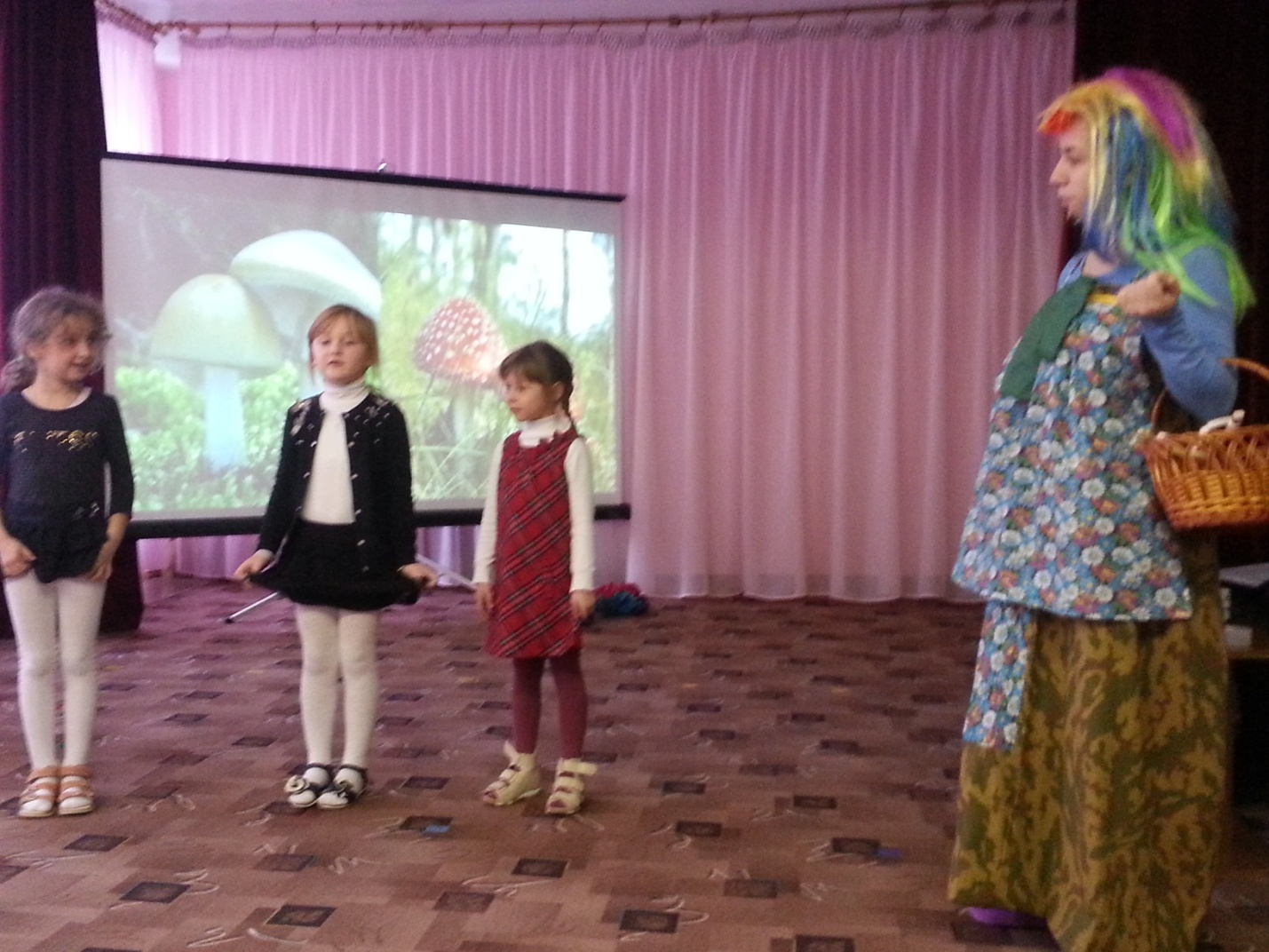 Дети ЗЕЛЕНЫЙ ПАТРУЛЬ останавливают Бяку 		Природа не забава – богатство всей страны.		Деревья, реки, травы на пользу всем даны!Бяка - Бука.		Это не моё! Я птичек не стреляю, за ними наблюдаю. Я 	знаю, что маленькие птенчики сидят высоко. Я их не трону, а вот те, 	которые пониже… Вот я их… Нет, я пошутила.  А 	рогатка не 	моя, а 	вот этого мальчика (пытается отдать рогатку). Я 	очень люблю 	детей, а хотите я вам грибочки подарю много – много, вот!Слайд: мухоморы.Ребенок  читает стихотворение:		Разноцветные поганки сами лезут на полянки,		Нам не надо ни одной, их обходим стороной.		Хочешь нас ты погубить? Ядовитыми грибами накормить?Бяка - Бука.		Какой умный ребенок, правильно, плохие грибы, топчи их 	ногами, пинай каблуками…Ребенок.	Хоть и вредный мухомор, 				я его не трону,		Вдруг понадобится он жителю лесному.Бяка - Бука.		Ой, спасибочки, такой умненькой девчушке большой букет 	цветов нарву – Соберём шалфей и мяту, 			Нежных ландышей нарвем, 				Дома их поставишь в воду, 			Если только донесёшь…Слайд: полевые и лесные цветы.Девочка.	Поняла я, дети, сразу хитрый замысел её –		Мы растения те знаем, бережем и охраняем		От таких лихих как эта собирателей букетов.Слайд:Ведущий.	В КРАСНУЮ   КНИГУ  они давным-давно занесены.		Мы их рвем не на потеху – 		Из даров лесного царства люди делают лекарства!Бяка - Бука.		КРАСНАЯ   КНИГА! А что это такоеДети рассказывают что такое «КРАСНАЯ   КНИГА» и для чего в нее записывают растения, насекомых, животных и птиц.Слайды: кто нуждается в нашей защите!Дети читают стихотворение:		Мотылек, как же так? Целый день ты летал и ничуть не устал!		Расскажи, как ты живешь? Что ты ешь, что ты пьешь?		Я живу на лугах, и в полях, и в лесах,		Я летаю весь день в голубых небесах.		Но живу я недолго – не более дня – 		Будь же добрым со мной и не трогай меня!Слайд: мотылек на цветке.«МОТЫЛЬКИ  И ЦВЕТЫ»танцевальный номерБяка - Бука.		Простите меня, я обязательно исправлюсь. Это всё потому 	что я в 	детский садик не хожу, и учить меня некому. Теперь я буду 	соблюдать 	везде и всюду правила поведения в лесу. Только я их 	забыла…Дети младшей группы читают стихотворение:		Не сори, не шуми, не ломай, не губи!		Птичьих гнезд не разоряй, зря цветов не собирай.		На деревьях не писать, всё в природе охранять!Бяка - Бука.		Всё запомнила, всё буду выполнять, и обязательно  узнаю,  	кто 	же мог написать вот такие объявления в лесной газете (читает 	стихотворение, звучит характерная мелодия и дети  отгадывают 	загадку):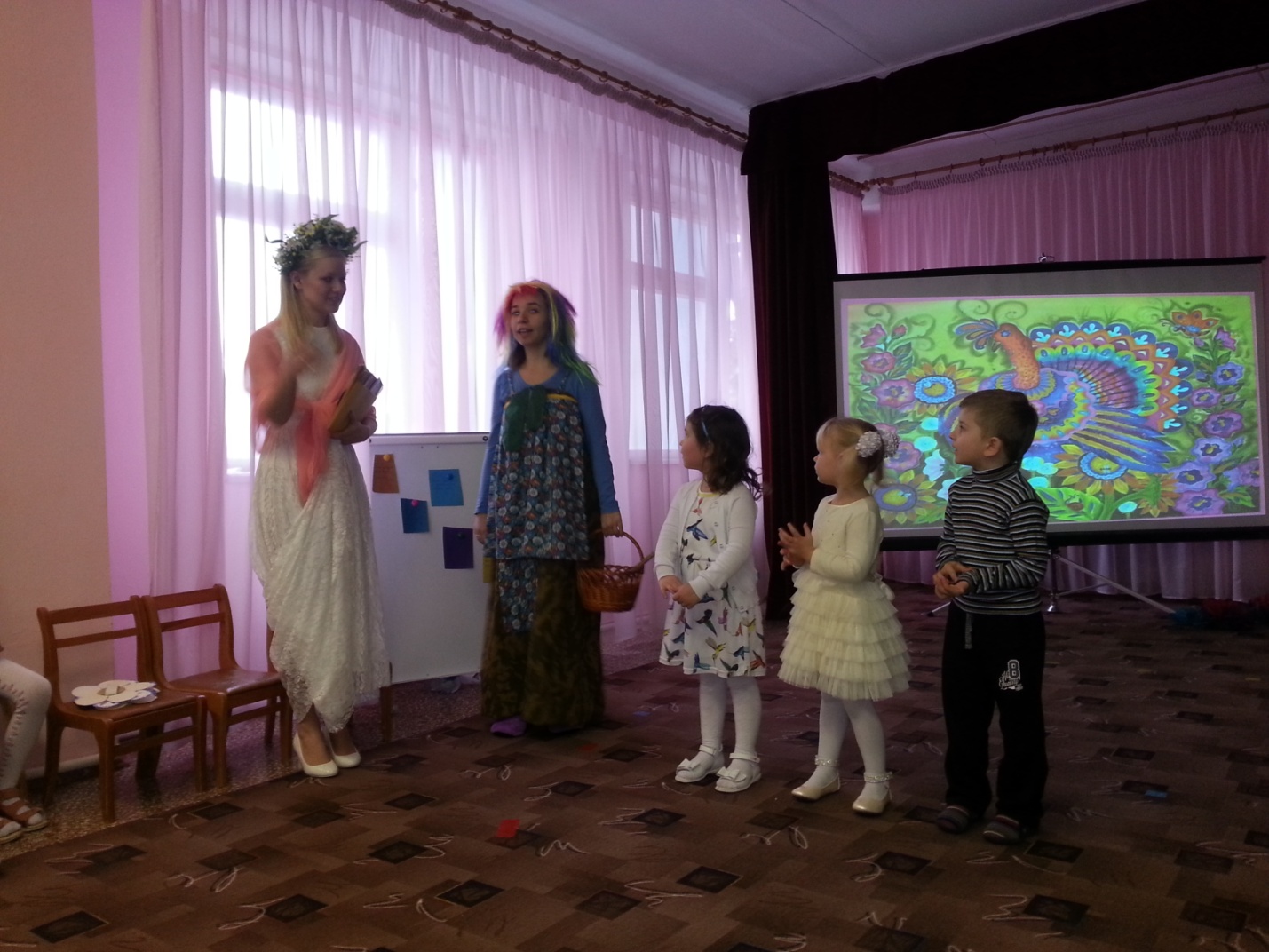 		Прошу разбудить меня весной. Приходите с мёдом.		Самая обаятельная и привлекательная. Обману любого.		Если нужны иголки, обращайтесь ко мне.		Меняю серую шубку на белую.		Предлагаю новые рецепты зимних запасов. 						Обращаться в соседнее дупло.Бяка - Бука.		Как много детки знают, но пока зима на дворе можно 	отдохнуть, 	всё равно помогать-то некому…Слайд: кормушка для птиц, сено для оленя.Ведущий просит детей рассказать, кому и как надо помогать зимой.Бука - Бяка.		До свиданья, спасибо, побегу зернышки в кормушки 	раскладывать (ушла).Ведущий.	Праздник подошел к концу, но ЗЕЛЕНЫЙ   ПАТРУЛЬ остается 	на посту.Дети читают стихотворение:		Чтоб могли леса цвести, и сады, и реки,		Всё живое береги ты на этом свете.			Ты природу полюби, каждую травинку.			С птицами давай дружить, береги  былинку.		Мусор, друг, не оставляй в лесу и на полянке,		Воду ты не засоряй, бой объявим склянке.			Не неси домой ежа, бабочку не трогай,			Дети, помните всегда – их не так уж много!«ЗЕМНАЯ   КРАСОТА» хороводный танец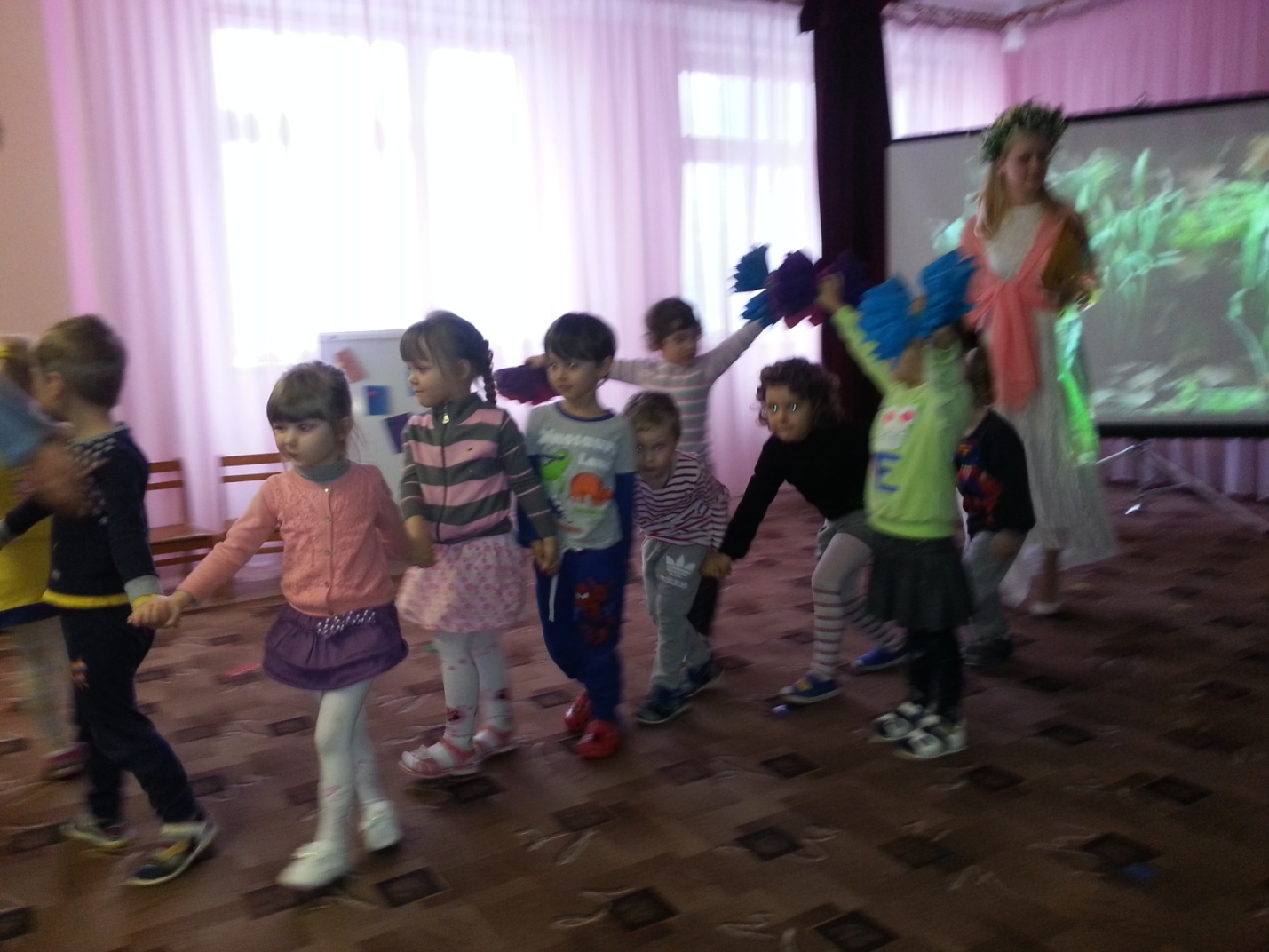 К О Н Е Ц